Отчет делегата УАТА в ЕАТА (Лондон, 2018)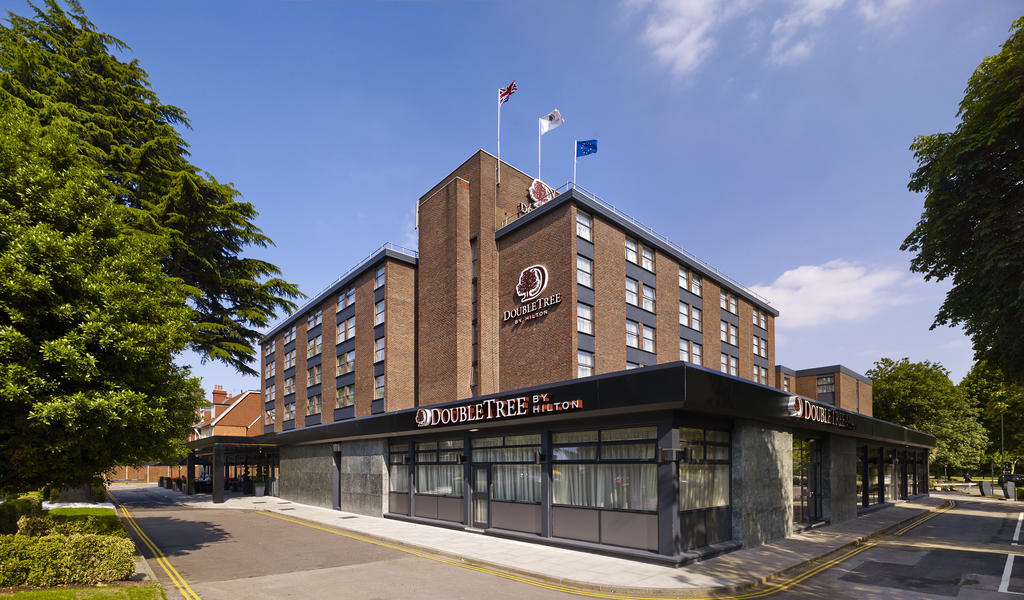 Совет проходил в конференц-залах отеля DoubleTree и института Метанойя.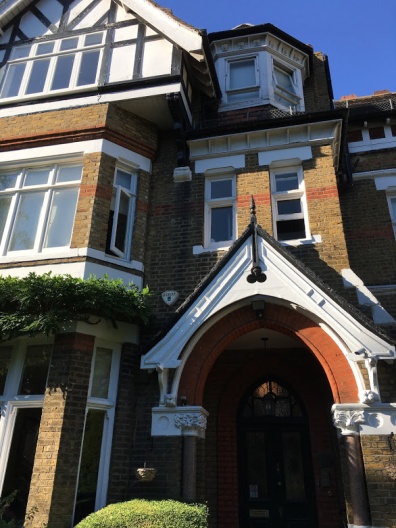 На совете присутствовали делегаты от национальных ассоциаций стран Европы, а также исполнительный секретарь Марианна Раутер, редактор EATA Newsletter Кристина Брайович Кар, этический советник Робин Хоббс, казначей Анна Криб и  президент ЕАТА Криспайн Плеттенберг. 7 стран не представило своих делегатов  из-за сложностей с получением визы и в связи с тем, что они не были избраны.Утвержден протокол совета 2017. Отчет Исполнительного комитета и ПрезидентаИсполнительный комитет (президент, вице-президенты, генеральный секретарь, исполнительный секретарь, казначей) занимается тремя основными задачами: Внешние и внутренние связи ЕАТА	- постоянная активность лиазонов (каждый член исполнительного комитета является лиазоном – ответственным за одну из стран или один из комитетов),- решено проводить интервью уходящих делегатов с целью повышения эффективности работы ЕАТА,- Zoom-встречи исполнительного комитета между советами,- Проведена ежегодная встреча исполнительного комитета (Outrich program), совмещенная с продвижением транзактного анализа в Кракове,- Проведена встреча глав комитетов в Париже,- Проведена встреча президентов в Загребе.Стратегия и развитие организации- Налажено сотрудничество с МАТА, в прошлом году исполнительны комитеты обеих организаций встретились впервые за 20 лет. В рамках сотрудничества, ЕАТА выделила финансовую поддержку для TAJ  в размере 5000 евро на ближайшие 5 лет. В обмен на это, национальные ассоциации могут бесплатно переводить и публиковать в своих периодических изданиях статьи из TAJ. Рассматривается проект объединения в общемировую ассоциацию. Принято решение отправить Криспайна и Оану на встречу с представителями МАТА в Индию для создания рабочей группы по этому вопросу.- Проведены две встречи исполнительного комитета по поводу стратегии развития ЕАТА.Контроль и действияТретья задача исполнительного комитета заключается в контроле над работой комитетов ЕАТА  между советами и выполнять текущие операции.Отчет казначеяПрошедший год был финансово удачным для ассоциации – пополнение запасов составило более чем 53 000 евро. Прибыль от конференции, членства и экзаменов была гораздо больше, чем прогнозировалось.Траты практически такие как и ожидалось, совсем немного превышены у комитета по организации экзаменов, но и их прибыль также больше, чем рассчитывалось. Исследовательский комитет превысил расходы по грантам, но это компенсируется тем, что в предыдущие годы они недоиспользовали свой бюджет. В результате независимого аудита подтверждено, что ведение бухгалтерии и записей правильное и легальное.Членство  ЕАТАИсключение Турецкой ассоциации за невыполнение контракта по двум критериям: неоплата членства, отстутствие делегата в течении 4 лет. Рассматривалось две ассоциации:  Турецкая и Македонская. Им были отправлены письма полгода назад, на которое турецкая ассоциация не дала ответ. Для таких случаев нет четкой системы в уставе ЕАТА. Принято следующее решение: Если в течении 6 месяцев они не выйдут на связь и не заплатят, то эта ассоциация будет исключена. Будет дано транзитное время для того чтобы члены ассоциации могли перейти в другую европейскую ассоциаци (есть члены на конракте).Была похожая ситуация с Грецией. У них была сложная ситуация в стране, они не могли платить взносы  и сами решили выйти из ЕАТА. Но они были больше в контакте.Македония также получила письмо, ассоциация заплатила и пообещала прислать делегата, но он не смог приехать в Лондон из-за визы. Лиазон свяжется.Исполнительный комитет подготовит условия исключения на следующий год и на следующем совете будет голососвание.Голосование за присоединение ассоцииции Кыргызстана. Обсуждение что они получат и дадут ЕАТА. Проголосовали за включение.Презентация рабочей группы  по развитию ЕАТАЕАТА основана в 1976 году. Актуальные вызовы для ассоциации:Очень выросло количество членов, и встал вопрос как управлять процессами,Признание в некоторых странах и в научном сообществе все еще не произошло в полной мере,Разные сферы применения в 27 странах. Исполнительный комитет занимает координирующую позицию. Предложения по изменениям от рабочей группы:1)  Учредить должность фасилитатора, который будет работать с напряжением внутри совета.2) Один из вице-президентов будет назначен заместителем президента.3) Оптимизация выборов президента  - можно будет выбирать из прошлых членов совета (делегаты и другие члены совета), из тех кто ушел не больше чем 4 года назад и проработал не менее трех лет.4) Требования к кандидату в Президенты ЕАТА, варианты: - президент должен быть ТСТА или РТСТА- президентом может быть любой делегат- два президента в команде – один для поддержания стандартов, другой для администрирования. Принятые решения: проглосовали за фасилитатора, заместителя президента, расширению кандидатов в президенты (это изменение устава ЕАТА, поэтому голосование за него будет на Генеральной Ассамблее в 2019 году), а также принято решение, что Президентом ЕАТА может быть только ТСТА, РТСТА или СТА-тренер (голосование проходило путем «взвешенного голосования» - каждая страна получает количество голосов пропорциональное количеству членов ассоциации, Украина имеет 7 голосов).Президент МАТА Даян Солтерс: отчет, видео-интервьюОтчет комитета по исследованиям9 заявок по исследованиям за прошедший год, 3 были проспонсированы  (2 в сфере психотерапии и 1 организационная)Проект по базе данных исследователейИсследовательская конференция в Лондоне (121 участник) Публикация в IJP Special Issue будет  весной 2019 Отчет Комитета по коммуникациямПланируются изменения сайтаСейчас 40 видео на ютуб-канале про транзактный анализ и ЕАТА, приглашают всех желающих использовать их.Подписано соглашение об использовании данных делегатов, в соответствии с современными законами об использовании личной информации. Отчет о базе данных исследований (общий проект комитета по коммуникация и исследовательского комитета) для сотрудничества и грантов. Отчет Комитета по стандартам сертифицированияИсследовали пять стран и их приоритеты (Великобритания, Италия, Бельгия, Германия, Франция)  о стандартах в этих странах. Многие тренеры не читают handbook, поэтому задача на будущее переделать и упростить его.Планируется мастер-класс по письменному экзамену.Количество ТСТА  увеличивается, количество СТА падает.Статус СТА-тренер будет пересмотрен. Этот проект в течении 10 лет является пилотным.Отчет Комитета по организации экзаменовКоличество сертификаций: 177 СТА и 13 ТСТАМестные экзаменационные супервизоры делают хорошую работу -гарантируют стандарты собирают информацию и усиливают кооперацию экзаменаторов и ЕАТА.Экзамен на статус Ста-тренер проходит раз в два годаУтверждены экзаменыБелград: декабрь 2018  Украина: июль 2019Изменения процесса апелляции планируется в ближайшем будущем.Обсуждение IJTR(P) История ситуации: произошел конфликт с Джулией Хэй, редактором журнала IJTR(P), в связи с этим сейчас нет четкого контракта о сотрудничестве. Решение: Исполнительный комитет еще раз извинился, публично, это будет  внесено в протокол и отправлено Джулии. Исполнительный комитет обратится к юристу и прояснит есть ли у ЕАТА контроль над названием журнала. Следующий шаг - дождаться реакции Джулии и создать рабочую группу для решения нужен ли ЕАТА отдельный научный журнал.Отчет рабочей группы по конференциямПринят пакет изменения в систему конференций, новая структура с привлечением участников комитетов на разных этапах.   Отчет комитета по Европейским связямЭтический подход к заявкам на гранты, напоминание что ЕАТА не поддерживает финансово коммерческие проекты. Заявки будут тщательно проверяться.Проголосовали за повышение максимальной поддержки  для летних школ до 5000 евро.Также новая возможность получать помощь на переводы до 300 евро для одной ассоциации  в год с 2020 (заявки можно подавать в 2019)Коллоквиум для СТА (максимальный бюджет 5000 евро).Проголосовали за финансовую поддержку Швейцарии в аккредитации.Проголосовали за бюджет на 2019 год.Отчет ЕАП Марины БаничОтчет Этического Советника Робина ХоббсаПроголосовали за продление контракта Робина еще на три года в виде исключения.Отчет рабочей группы по членству в ЕАТАПроголосовали за то что интернациональные группы по особым интересам (например ассоциация по отношенческому та) могут иметь делагатов по тому же принципу что и страны. Они обязательно имеют в составе не меньше 20%  членов из других стран.Голосование по региональным ассоциациям будет по электронной почте.Голосование за встречи президентовКонсультативный совет президентов не поддержан. Вопрос будет обсуждаться дальше.Анонсы:04-06.07.2019 – Европейская конференция в Украине,29.06-01.07.2019 - совет ЕАТА в Украине.Выборы:Президент-элект:  Питер Рудольф, ТСТА-КВице-президенты: Элеонор Линд,Сильвия Шахнер,             Йоханна Янушевска.Генеральный секретарь:Анна-Мария Кзер.Награждения:  бронзовой медалью ЕАТА была награждена Сильви Монин за особый вклад в развитие ЕАТА. Золотой медалью ЕАТА за особый вклад в развитие ТА был награжден Дмитрий Шустов.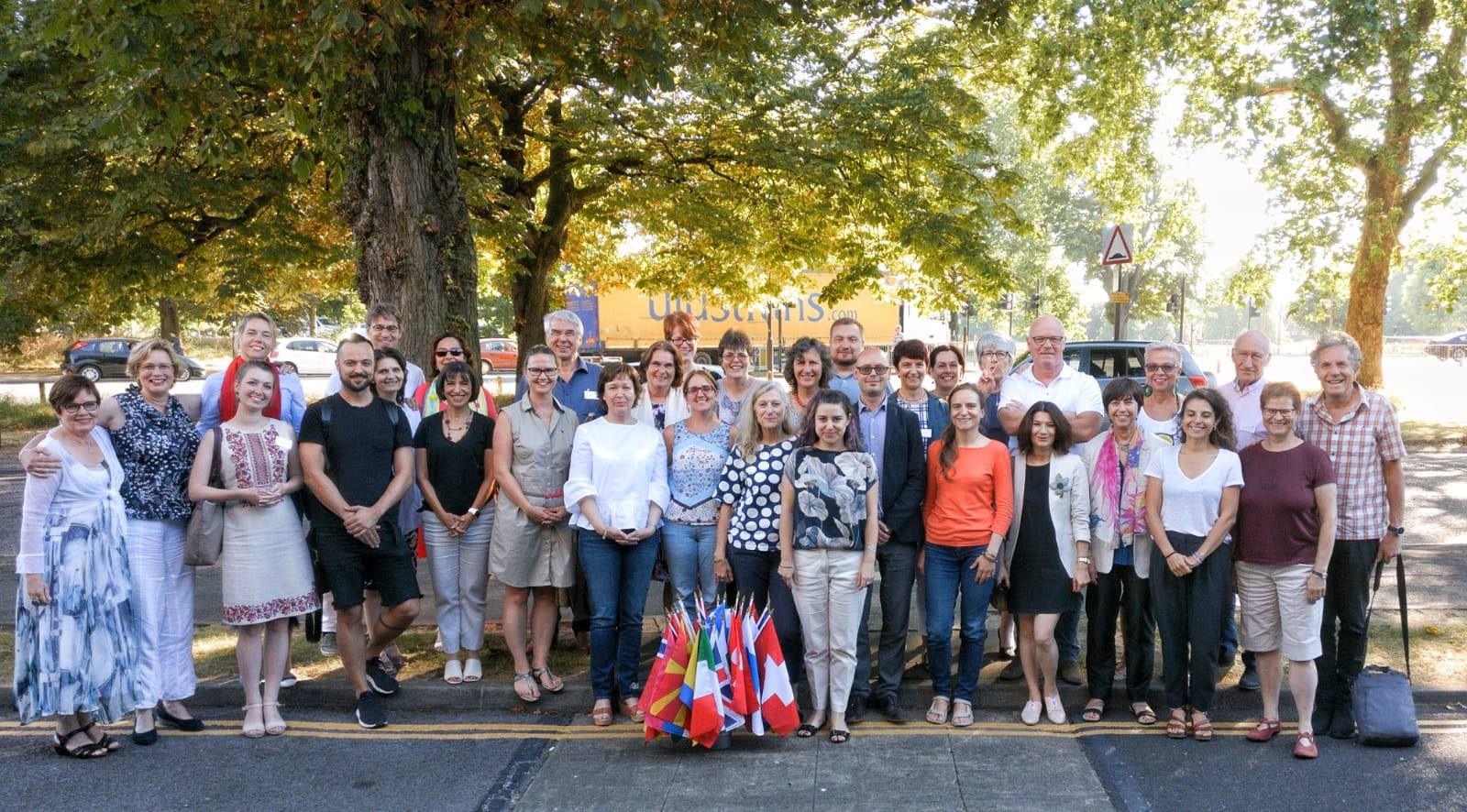 Делегат Анастасия Гороховская. 